                                                                                                                               06. 04.2020r.                                                                                                                              07.04.2020r.Temat dnia: Wiem, co jem. Żyję zdrowo !Na umieszczonym niżej talerzu narysuj produkty, które powinniśmy jeść codziennie.Uzupełniony talerz, wytnij i wklej do zeszytu – zeszyt do edukacji polonistycznej.Odgadnij nazwy produktów po opisie. Po uzupełnieniu nazw produktów, wytnij                     i wklej ćwiczenie do zeszytu – zeszyt do edukacji polonistycznej.Przeczytaj informacje i wklej do zeszytu – zeszyt do edukacji polonistycznej.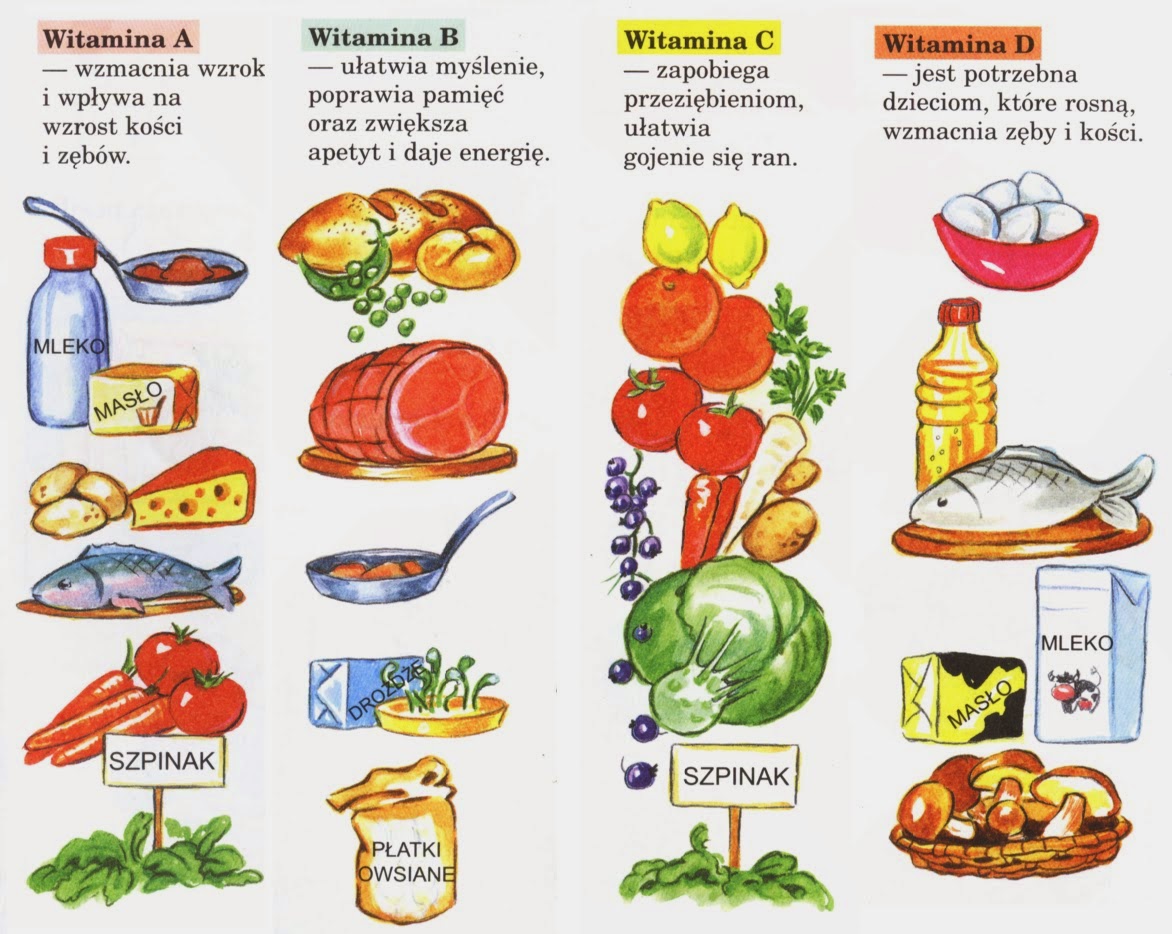 Wykonaj poniższe ćwiczenie oraz  wklej do zeszytu – zeszyt do edukacji polonistycznej.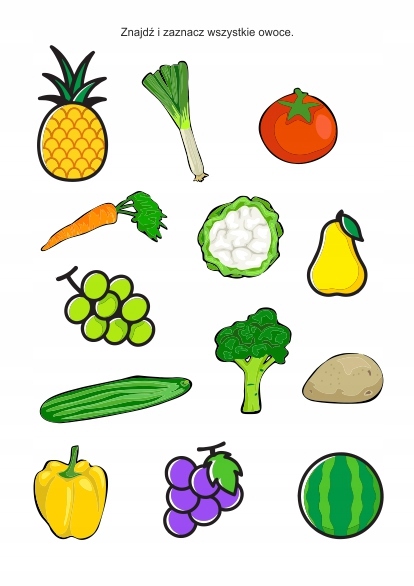 Wykonaj kartę pracy.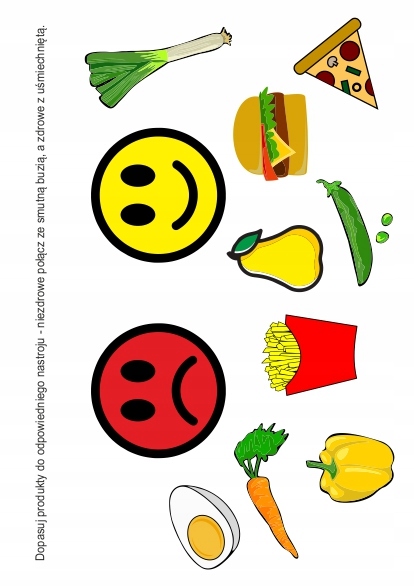 Żyj zdrowo !Jest podobna kolorem do marchewki, ale nie podłużna, lecz okrągła. ………………………………………………..Ma dużo liści i okrągłą zieloną głowę.     ………………………………………………………………Może mieć kształt nitek, wstążek, muszelek i świderków. Dodajemy go do zupylub jemy, jako samodzielne danie.   ………………………………………………………………………Znosi je kura.   …………………………………………………….O czym się mówi, że na wierzch wypływa.    ………………………………………………………..Jest białe i pożywne, daje nam je krowa  ……………………………………………………………..